Парад профессий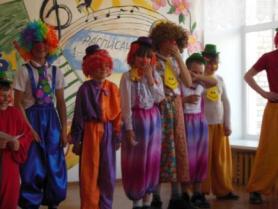 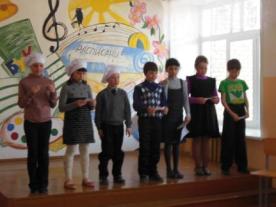 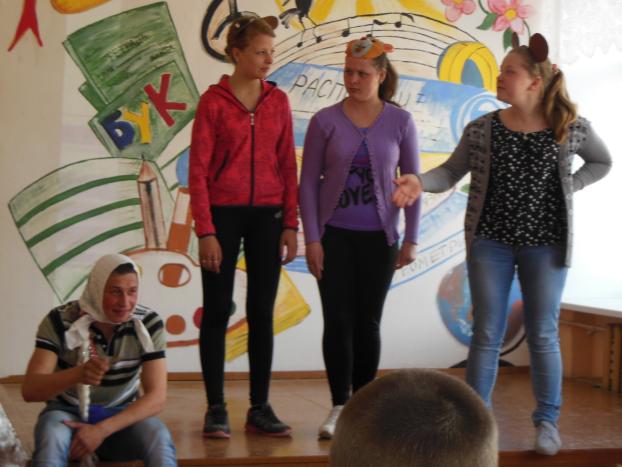 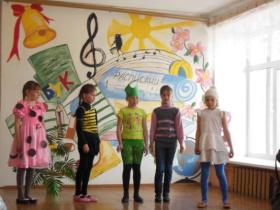 